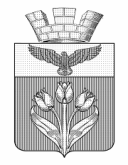   Волгоградская областьгородское поселение г.Палласовка  Палласовская городская Дума                                                       Р Е Ш Е Н И Еот   24 ноября  2023 года                                                                           № 17/1О внесении изменений и дополнений в Устав городского поселения г.ПалласовкаРуководствуясь Федеральным законом от 04.08.2023г. N 449-ФЗ «О внесении изменений в отдельные законодательные акты Российской Федерации», Уставом городского поселения  г.Палласовка Палласовского муниципального района Волгоградской области, Палласовская городская Дума                                                 Р Е Ш И Л А :Внести в Устав городского поселения г.Палласовка  Волгоградской области, принятый решением Палласовской городской Думы № 13/1 от 28 марта  2006 года, следующие изменения:Часть 1 статьи 6 Устава городского поселения г. Палласовка Палласовского муниципального района Волгоградской области, определяющей вопросы местного значения  городского  поселения г. Палласовка дополнить пунктом 48 следующего содержания :«48) осуществление выявления объектов накопленного вреда окружающей среде и организация ликвидации такого вреда применительно к территориям, расположенным в границах земельных участков, находящихся в собственности поселения»2. Настоящее решение подлежит официальному опубликованию (обнародованию) после его государственной регистрации.       Настоящее решение вступает в силу после его официального опубликования (обнародования).Глава городского                                                 Председатель Палласовской   поселения г.Палласовка                                     городской Думы___________В.В. Гронин                                       ____________В.П. Смирнов